ანონსი:მიმდინარე წლის 6 თებერვალს ივანე ჯავახიშვილის სახელობის თბილისის სახელმწიფო უნივერსიტეტში 12:00 საათზე (აუდიტორია 109, მე–3 კორპ.) გაიმართება ვორქშოპი თემაზე "სამოქალაქო განათლების ხელშეწყობა თემზე დაფუძნებული სწავლების გზით", რომელსაც გაუძღვებიან ფსიქოლოგიისა და განათლების მეცნიერებათა ფაკულტეტის მოწვეული მასწავლებლები - ნინო ჩიქოვანი და თინათინ დოლიძე. ვორქშოპი ტარდება  ევროკავშირის საგრანტო პროგრამის ERASMUS+ - ის პროექტის "კურიკულუმის რეფორმა სამოქალაქო განათლებისა და დემოკრატიის პრინციპების  ხელშეწყობისათვის ისრაელსა და საქართველოში" (CURE) სპეციალური მობილობის  ფარგლებში ქალაქ ლინცში, ზემო ავსტრიის პედაგოგიურ უნივერსიტეტში გავლილი ტრენერთა ტრენინგის პროგრამის მიხედვით.მომხსენებლები ისაუბრებენ შემდეგ თემებზე: თემზე დაფუძნებულ სწავლება (Comunity Based Learning), როგორც განათლების თეორიულ კონცეფცია, დიდაქტიკური სტრატეგია და პრაქტიკული ასპექტები;თემზე დაფუძნებულ სწავლების დიდაქტიკური სტრატეგიის ფარგლებში გამოყენებული სასწავლო ტექნოლოგიები: პროექტის მეთოდი (Project Based Learning), სწავლება საზოგადოებრივი საქმიანობით (Service Learning), ადგილზე სწავლება (Place Based Learning);თემზე დაფუძნებული სწავლების მნიშვნელობა მულტიკულტურული, ინკლუზიური და მულტილინგვური განათლებისათვის. 

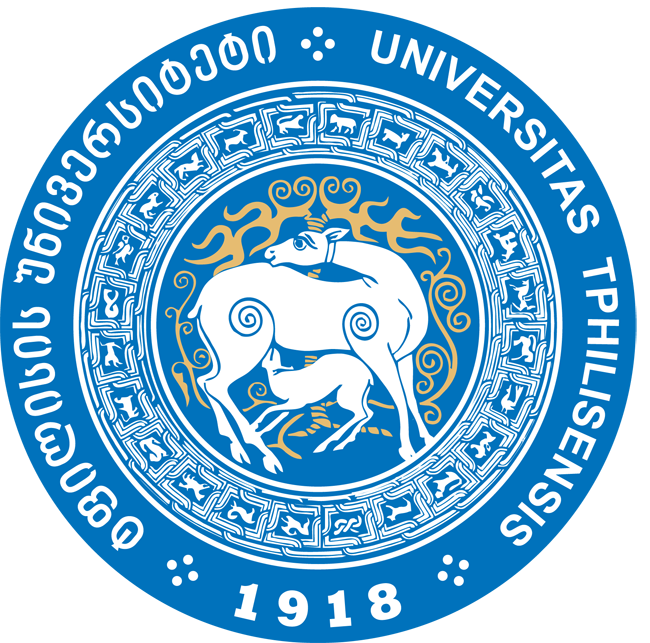 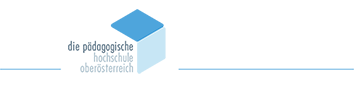 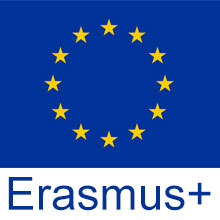 